Date ____________________             Name _________________________________The Disgusting SandwichLO: Write noun phrases to describe the disgusting sandwich.Task: Listen to the story again.  Collect words and phrases that make the sandwch sound disgusting.  https://www.youtube.com/watch?v=ca2DJZ79NJ4    (Just over 8 minutes.)Please write words, not sentences, e.g. slimy breadExtra challenge: Use commas in lists, e.g. wet, slimy bread______________________________________________________________________________________________________________________________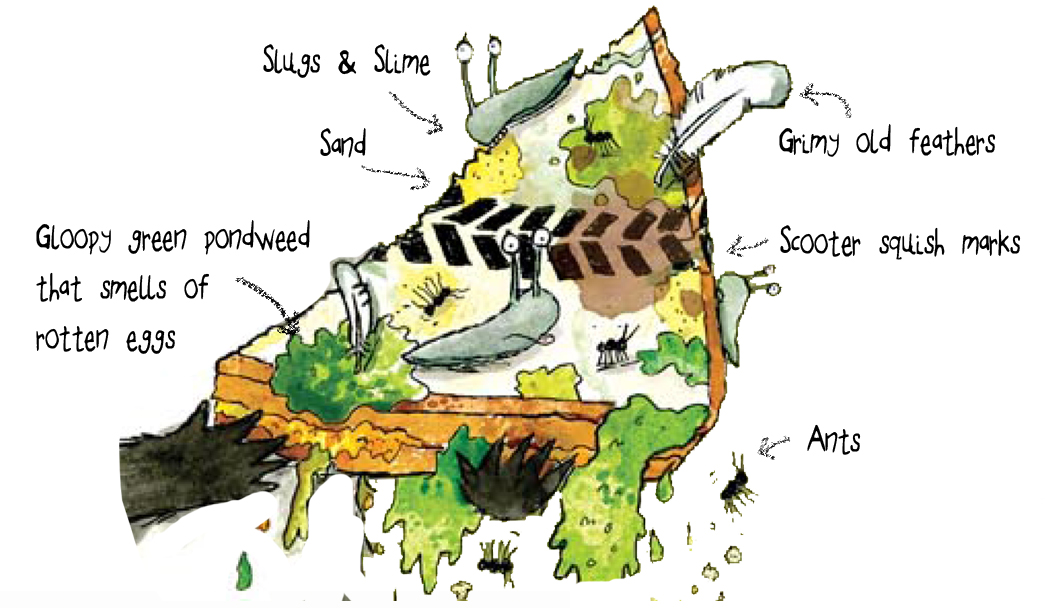 ________________________________________________________________________________________________________________________________________________________________________